10 класс III четверть 2015-2016 уч.г.Учитель: Сухова Н.В.Учебные пособия: «Starlight 10» Virginia Evans, Jenny Dooley, Ksenia Baranova, Victiria Kopylova, Radislav MilroodPOEMS  for Grades 10,11 (Term III)IfIf you can keep your head when all about you      Are losing theirs and blaming it on you,If you can trust yourself when all men doubt you,      But make allowance for their doubting too;If you can wait and not be tired by waiting,      Or being lied about, don't deal in lies,Or being hated, don't give way to hating,      And yet don't look too good, nor talk too wise:If you can dream -- and not make dreams your master;     If you can think -- and not make thoughts your aim;If you can meet with Triumph and Disaster     And treat those two impostors just the same;If you can bear to hear the truth you've spoken    Twisted by knaves to make a trap for fools,Or watch the things you gave your life to, broken,     And stoop and build'em up with worn-out tools:If you can make one heap of all your winnings     And risk it on one turn of pitch-and-toss,And lose, and start again at your beginnings     And never breathe a word about your loss;If you can force your heart and nerve and sinew     To serve your turn long after they are gone,And so hold on when there is nothing in you     Except the Will which says to them: "Hold on!"If you can talk with crowds and keep your virtue,    Or walk with Kings -- nor lose the common touch,If neither foes nor loving friends can hurt you,    If all men count with you, but none too much;If you can fill the unforgiving minute   With sixty seconds' worth of distance run,Yours is the Earth and everything that's in it,    And -- which is more -- you'll be a Man, my son!ДатаТемаЛексикаЛексикаГрамматикаГоворениеГоворениеЧтениеАудированиеПисьмоЯзыковой портфель1 неделя11.0115.01Why do we go there? (Почему мы едем именно туда?)с. 82, упр. 1Лексикадлявыраженияидейсхожестииразличия,обоснованияпричин:both, also, as well as, too, whereas, however, neither, rather than, while,butД/З: РТ с. 35  задание 1с. 82, упр. 1Лексикадлявыраженияидейсхожестииразличия,обоснованияпричин:both, also, as well as, too, whereas, however, neither, rather than, while,butД/З: РТ с. 35  задание 1с. 82, упр. 4 Ас. 82, упр. 4 Ас. 82, упр. 3, 4 Бс. 82, упр. 2Choose the best holiday destination for the Smiths (Помоги семье Смит выбрать место для отдыха)Д/З: РТ с. 35 задание 2Д/З: РТ с. 35 задание 2с. 83, упр. 5, 6, 7с. 83, упр. 8А, B диалогическое высказываниес. 83, упр. 9РТ с. 35  задание 2с. 83, упр. 5, 6, 7с. 83, упр. 8А, B диалогическое высказываниес. 83, упр. 9РТ с. 35  задание 2с. 83, упр. 5, 6, 8 БWriting invitation letters/emails (Пишемписьмо (имейл)-приглашение)Правила написания писем-приглашений, отказ от приглашенийД/З: РТ с. 36, упр. 1, 2Правила написания писем-приглашений, отказ от приглашенийД/З: РТ с. 36, упр. 1, 2с. 84, упр. 1, 2с. 84, упр. 1, 2с. 84, упр. 1, 2РТ с. 36, упр. 5Focus on RNE  Writing a personal letter (Готовимся к ЕГЭпишем личное письмо)Слова и выражения для приглашения, отказа от приглашения, благодарности за приглашениес. 85, упр. 4Д/З: РТ с. 37, упр. 4, 5Слова и выражения для приглашения, отказа от приглашения, благодарности за приглашениес. 85, упр. 4Д/З: РТ с. 37, упр. 4, 5с. 85, упр. 3с. 85, упр. 3с. 85, упр. 3, 6РТ с. 36, упр. 1  ЕГЭ – Раздел 2  Чтение  заполнение пропусковс. 85, упр. 5ЕГЭ – Раздел 4  Письмо  написание личного письмас. 85, упр. 6с. 85, упр. 7А, B ЕГЭ – Раздел 4  Письмо  написание личного письмаWriting narrative letter (Пишем письмо-рассказ)  Правила написания письма-рассказа и письма-описанияД/З: РТ с. 39, упр. 2Правила написания письма-рассказа и письма-описанияД/З: РТ с. 39, упр. 2с. 86, упр. 1, 2, 3с. 86, упр. 1, 2, 3с. 86, упр. 1, 2РТ с. 38, упр. 1 Ас. 86, упр. 12 неделя18.0122.01Writing descriptive letter (Пишемписьмо-описание)Д/З: РТ с. 39, упр. 3, 4, 5Д/З: РТ с. 39, упр. 3, 4, 5с. 87, упр. 4с. 87, упр. 4с. 87, упр. 5с. 87, упр. 4, 5, 6Writing film and book reviews (Пишемотзывокнигеифильме)Лексика для написания отзыва о фильме или книгеД/З: РТ с. 40, упр. 2Лексика для написания отзыва о фильме или книгеД/З: РТ с. 40, упр. 2с. 88, упр. 1А, B, Сс. 88, упр. 1А, B, Сс. 88, упр. 1А,BРТ с. 40, упр. 1  ЕГЭ – Раздел 2  Чтение  множественный выборс. 88, упр. 1 АRecommending a book to a friend (Рекомендуем книгу другу)Типы книг и фильмовс. 89, упр. 2Д/З: с. 89, упр. 4Типы книг и фильмовс. 89, упр. 2Д/З: с. 89, упр. 4с. 89, упр. 2, 3, 4с. 89, упр. 2, 3, 4с. 89, упр.  3с. 89, упр.  2, 3с. 89, упр. 4  ЕГЭ – Раздел 4  Написание личного письмаWorld   (Изучаем всемирное наследие)РТ с. 41, упр. 4Д/З: с. 90  ИКТ-проект с. 90РТ с. 41, упр. 4Д/З: с. 90  ИКТ-проект с. 90РТ с. 41, упр. 3  ЕГЭ – Раздел 3  Грамматика  формы глаголас. 90, упр. 1, 3РТ с. 42, упр. 1 Ас. 90, упр. 1, 3РТ с. 42, упр. 1 Ас. 90, упр. 1с. 90, упр. 3с. 90, упр. 2РТ с. 42, упр. 1А, BЯ.П. с. 90ИКТ- проект. Сообщение на тему «Здание, включённое в список мирового наследия» Why is it important to save the world heritage? (Зачем нужно сохранять всемирное наследие?)с. 90, упр. 4  ЕГЭ – Раздел 3  Лексика  словообразованиес. 90, упр. 4  ЕГЭ – Раздел 3  Лексика  словообразованиес. 90, упр. 5, 6РТ с. 42, упр. 2 АРабота с проектами учащихсяс. 90, упр. 5, 6РТ с. 42, упр. 2 АРабота с проектами учащихсяРТ с. 42, упр. 2 А3 неделя25.01 29.01LiteratureJ. Hilton. “Losthorizon” (ЛитератураД. Хилтон.«Потерянный горизонт»)Д/З: РТ с. 42, упр. 3Д/З: РТ с. 42, упр. 3с. 92, упр. 1,2с. 92, упр. 1,2с. 92, упр. 1, 2с. 92, упр. 3 ЕГЭ – Раздел 2  Чтение  множественный выборРТ с. 42, упр. 3Imagine you’re a book character (Представь себя героем книги)с. 93, упр. 4  работа со словарём  с. 93, упр. 5Д/З: с. 93, упр. 7  написание личного письмас. 93, упр. 4  работа со словарём  с. 93, упр. 5Д/З: с. 93, упр. 7  написание личного письмас. 93, упр. 6 обучение переводу с с. 93, упр. 6с. 93, упр. 6с. 93, упр. 6с. 93, упр. 6с. 93, упр. 7  написание личного письма«Зелёные» проблемы. Экотуризм)с. 94, упр. 1, 2, 4, 5с. 94, упр. 1, 2, 4, 5с. 94, упр. 2, 3, 5с. 94, упр. 3Recommending a book or a film (Пишем рекомендацию о книге или фильме)moving,gripping,original,disappointing,welldeveloped,evil,interesting,thrilling,tragic,confusing,excellent,believable,weak,surprising,shocking,strong,imaginative,complicated,unexpectedРТс. 43, упр. 5АД/З: РТ с. 43, упр. 7moving,gripping,original,disappointing,welldeveloped,evil,interesting,thrilling,tragic,confusing,excellent,believable,weak,surprising,shocking,strong,imaginative,complicated,unexpectedРТс. 43, упр. 5АД/З: РТ с. 43, упр. 7РТ с. 43, упр. 4 БРТ с. 43, упр. 6РТ с. 43, упр. 4 БРТ с. 43, упр. 6РТ с. 43, упр. 4 АРТ с. 43, упр. 5А, BРТ с. 43, упр. 7Проект.Книг или фильм, кот. ты бы рекомендовал одноклассникамProgress check (Проверь себя!-1)с. 95, упр. 1Д/З: РТ с. 44, упр. 1с. 95, упр. 1Д/З: РТ с. 44, упр. 1Предлоги с глаголамис. 95, упр. 2Наречия степени действия с. 95, упр. 3с. 95, упр. 1, 2, 34 неделя01.0205.02Progress check (Проверь себя!-2)Образование производныхс. 95, упр. 5Д/З: РТ с. 45, упр.  2Образование производныхс. 95, упр. 5Д/З: РТ с. 45, упр.  2Выражения: be/get used to, used to, wouldс. 95, упр. 4с. 95, упр. 4, 5Трансформация предложенийс. 95, упр. 6Focus on RNE (Готовимся к ЕГЭ-1  Чтение)Д/З: РТ с. 46, упр. 1 АЕГЭ – Раздел 2  Чтение  множественный выборД/З: РТ с. 46, упр. 1 АЕГЭ – Раздел 2  Чтение  множественный выборРТ с. 46, упр. 1 Bобучение переводу с английского языка на русский языкс. 96, упр. 1ЕГЭ – Раздел 2  Чтение  установление соответствийРТ с. 46, упр. 1 А ЕГЭ – Раздел 2  Чтение  множ. выборFocus on RNE (Готовимся к ЕГЭ – Раздел 2 ГрамматикаЛексика)с. 97, упр. 1ЕГЭ – Раздел 3  Лексикас. 97, упр. 3ЕГЭ – Раздел 3  Лексика  множественный выборД/З: РТ с. 47, упр. 2с. 97, упр. 1ЕГЭ – Раздел 3  Лексикас. 97, упр. 3ЕГЭ – Раздел 3  Лексика  множественный выборД/З: РТ с. 47, упр. 2с. 97, упр. 2ЕГЭ – Раздел 3  Грамматикас. 97 Focus on RNE (Готовимся к ЕГЭ – Раздел 3 Чтение Говорение)Д/З: РТ с. 47, упр. 4Д/З: РТ с. 47, упр. 4с. 98ЕГЭ  Говорение  монологическое высказывание на тему «Общественный транспорт»с. 98ЕГЭ  Говорение  монологическое высказывание на тему «Общественный транспорт»с. 98 ЕГЭ – Раздел 1 Аудирование множественный выборс. 98ЕГЭ – Раздел 4  Письмо – личное письмоЛексико-грамматическая контрольная по Модулю 3Лексико-грамматическая контрольная по Модулю 3Лексико-грамматическая контрольная по Модулю 3Лексико-грамматическая контрольная по Модулю 3Лексико-грамматическая контрольная по Модулю 3Лексико-грамматическая контрольная по Модулю 3Лексико-грамматическая контрольная по Модулю 3Лексико-грамматическая контрольная по Модулю 3Лексико-грамматическая контрольная по Модулю 3Лексико-грамматическая контрольная по Модулю 3Модуль 4 EnvironmentalIssues Проблемы окружающей средыМодуль 4 EnvironmentalIssues Проблемы окружающей средыМодуль 4 EnvironmentalIssues Проблемы окружающей средыМодуль 4 EnvironmentalIssues Проблемы окружающей средыМодуль 4 EnvironmentalIssues Проблемы окружающей средыМодуль 4 EnvironmentalIssues Проблемы окружающей средыМодуль 4 EnvironmentalIssues Проблемы окружающей средыМодуль 4 EnvironmentalIssues Проблемы окружающей средыМодуль 4 EnvironmentalIssues Проблемы окружающей средыМодуль 4 EnvironmentalIssues Проблемы окружающей средыМодуль 4 EnvironmentalIssues Проблемы окружающей среды5 неделя08.02 12.02Into the eye of the storm (В сердце урагана)Into the eye of the storm (В сердце урагана)Лексика, обозначающаястихийныебедствия tornado, tsunami, avalanche, flood, volcanic eruption, sandstorm, cyclone, lightning strike, earthquake, blizzard, drought, hailstorm, hurricane, thunderstorm,forestfire,heatwaveД/З: с. 100, упр. 3 ЕГЭр.2 – Чтение  множественный выборс. 99с. 100, упр. 1, 2с. 99с. 100, упр. 1, 2с. 100, упр. 3 ЕГЭ – Раздел 2 –Чтение  множественный выборс. 100, упр. 2РТ с. 48, упр. 1  ЕГЭ-р.1 Аудирование установление соответствийChasing a tornado   (В погоне за торнадо)Chasing a tornado   (В погоне за торнадо)с. 101, упр. 4Д/З: РТ с. 49 задание 1  ЕГЭ  Говорение  монологическое высказывание на тему «Какая экологическая проблема, по твоему мнению, самая большая»Устойчивые словосочетанияс. 101, упр. 5с. 101, упр. 6  обучение переводу с английского языка на русский языкс. 101, упр. 4, 5, 6с. 101, упр. 4, 5, 6РТ с. 48, упр. 2  ЕГЭ – Раздел 1 Аудирование  утверждение «верно/неверно/в тексте не сказано»с. 101, упр. 6, 7It’s foggy in London (А в Лондоне туман)It’s foggy in London (А в Лондоне туман)с. 102, упр. 3,4,5blow,drizzle,howl,freeze,pour,rip,damage,crash,clear up,snow,showers,temperature,fog,sleet,sunny,ice,sunshineД/З: РТ с. 49 задание 2  ЕГЭ  Говорение  монологСловосочет. (прилаг. и существит.)с. 102, упр. 1Словосочет. (глагол и существит.)с. 102, упр. 2с. 102, упр. 1с. 102, упр. 1РТ с. 49, упр.  2  ЕГЭ  Говорение  монологРТ с. 49, упр. 3  ЕГЭ – Раздел 1 Аудирование множественный выборс. 102, упр. 3In all weathers (У природы нет плохой погоды)In all weathers (У природы нет плохой погоды)с. 103, упр. 8Д/З: РТ с. 50, упр. 1А, BЕГЭ– Раздел 2Чтениезаполнение пропусковИдиомы с. 103, упр. 6Инверсия –GRс. 175с. 103, упр. 7с. 103, упр. 8, 9с. 103, упр. 8, 9с. 103, упр. 7с. 103, упр. 10Презентация Прогноз погоды на завтраHumpback whales (Поющие киты)Humpback whales (Поющие киты)с. 104, упр. 3, unforgettable, prove, skill, only one, ban, trouble, huge, base, insects like butterflies, whale fatД/З: РТс. 51, упр. 2, 3с. 104, упр. 2  обучение переводу Формы глаголовРТ с. 51, упр. 4с. 104, упр. 1с. 104, упр. 1с. 104, упр. 2  ЕГЭ – Раздел 2  Чтение  заполнение пропусков в текстеРТ с. 51, упр. 2, 36 неделя15.02 19.02Save the whales (Спасём горбатых китов)Save the whales (Спасём горбатых китов)с. 105, упр. 5Д/З: РТ с. 51, упр. 5с. 105, упр. 6с. 105, упр. 6с. 104, упр. 4с. 105, упр. 5, 7Я.П.ИКТ-проект.презентация о горбатых китах Endangered species. Should we let them extinct or save them in prison-like zoos? (Исчезающие виды: позволить вымирать на свободе или спасать в неволе?)Endangered species. Should we let them extinct or save them in prison-like zoos? (Исчезающие виды: позволить вымирать на свободе или спасать в неволе?)Словообразованиес. 106, упр. 1с. 106, упр. 2Слова с похожим значениемс. 106, упр. 3Д/З: РТ с. 52, упр. 1 B  обучение переводу с английского языка на русский языкс. 106, упр. 2  обучение переводу с английского языка на русский языкРТ с. 52, упр. 1 B  обучение переводу с. 106, упр. 1, 2, 3РТ с. 52, упр. 1 Ас. 106, упр. 1, 3с. 106, упр. 2  обучение РТ с. 52, упр. 1 B  обучение переводу с английского языка на русский языкWorld’s Wildlife in danger (Дикая природа в опасности)World’s Wildlife in danger (Дикая природа в опасности)с. 107, упр. 6  ЕГЭ – Раздел 3  Лексика  словообразованиеД/З: РТ с. 52, упр. 2, 3Страдательный залог GRс. 176с. 107, упр. 4, 5Трансформация предложенийс. 107, упр. 7с. 107, упр. 6с. 107, упр. 4, 5с. 107, упр. 7Environmental news (Новости окружающей среды)Environmental news (Новости окружающей среды)с. 108, упр. 5improved, young trees, clean and tidy, very large, sign/proof, anxiety/worry, serious/strong, join in, put in place, moved towards, definite, say publicly, shining brightly, starting a fire illegallyД/З: с. 108, упр. 4  ЕГЭ – Раздел 2  Чтение с. 108, упр. 1, 2, 3с. 108, упр. 1, 2, 3с. 108, упр. 3с. 108, упр. 4 ЕГЭ – Раздел 2  Чтение озаглавливание частей текстас. 108, упр. 3People are responsible for environment (Человек в ответе за окружающую среду)People are responsible for environment (Человек в ответе за окружающую среду) worth, situation, neat, woodland, government, once, series, proclaim, sonar, slapс. 109, упр. 6 Д/З: РТ с. 53, упр. 4с. 109, упр. 7  обучение переводу с. 109, упр. 7с. 109, упр. 8с. 109, упр. 7с. 109, упр. 8с. 109, упр. 6, 7с. 109, упр. 9  электронное письмо другу7 неделя22.02 26.02Ecological issues (Проблемы экологии)Ecological issues (Проблемы экологии)с. 110, упр. 2Лексика по теме «Загрязнение окружающей среды»с. 110, упр.  3Д/З: РТ с. 54, упр. 1 – ЕГЭ – Раздел 2 – Чтение – множественный выбор, заполнение пропусковс. 110, упр.  3  обучение переводу с англ. языка на русский языкФразовые глаголыс. 110, упр. 4Придаточные предложения условия/выражениепожелания GRс. 177с. 110, упр. 5с. 110, упр. 1, 2, 3, 4, 5с. 110, упр. 1, 2, 3, 4, 5РТ с. 54, упр. 1  ЕГЭ – Раздел 2  Чтение  заполнение пропусков, множественный выборс. 110, упр.  3Does tourism destroy ecology? (Туризм разрушает экологию?)Does tourism destroy ecology? (Туризм разрушает экологию?)Язык повседневного общения: переспрашиваем/подтверждаем с. 111, упр. 7Д/З: с. 111, упр. 6Трансформация предложенийс. 111, упр. 6Косвенная речьс. 111, упр. 7Предлогис. 111, упр. 8с. 111, упр. 7с. 111, упр. 7с. 111, упр. 7с. 111, упр. 9  ЕГЭ – Раздел 2  Чтение множественный выбор, заполнение пропусковТрансформация предложенийс. 111, упр. 6It’s easy to help the environment (Помочь природе просто)It’s easy to help the environment (Помочь природе просто)Д/З: РТ с. 55, упр. 2Трансформация предложенийРТ с. 54, упр. 2с. 112, упр. 1, 2с. 112, упр. 1, 2с. 112, упр. 1 ЕГЭ – Раздел 1 Аудиров.  утверждение «верно/неверно/в тексте не сказано»с. 112, упр. 2  ЕГЭ – Раздел 1 Аудиров. установление соответствийРТ с. 54, упр. 2Volcanoes (Вулканы)Volcanoes (Вулканы)РТ с. 55, упр. 4  ЕГЭ – Раздел 4  Лексика  словообразованиеД/З: РТ с. 55, упр. 4РТ с. 55, упр. 3  Грамматика-выбор нужной грамматической  формы глаголас. 113, упр. 3, 4с. 113, упр. 3, 4с. 113, упр. 3с. 113, упр. 4  ЕГЭ – Раздел 1 Аудиров. множественный выборРТ с. 55, упр. 3РТ с. 55, упр. 4Making suggestions. Agreeing (Высказывание предположений. Как соглашаться с собеседником)Making suggestions. Agreeing (Высказывание предположений. Как соглашаться с собеседником)Why not... ?, You could try..., You might want to..., Perhaps you should..., A good idea might be to…Yes, that would be great, because..., That’s a good point, as..., I would have to agree..., I think you’re absolutely right...Д/З: составить свои предлож. с вводными конструкциямис. 114, упр.  1  монологс. 114, упр.  2  диалогс. 114, упр.  1  монологс. 114, упр.  2  диалогс. 114, упр.  1, 28 неделя29.02 04.03Making suggestions. Disagreeing (Высказывание предположений. Как не соглашаться с собеседником)Making suggestions. Disagreeing (Высказывание предположений. Как не соглашаться с собеседником)One idea might be to..., We could..., Then we might..., Also, we could try...I’m afraid I don’t agree because..., Actually, I don’t think so, It’s a good idea, but..., You have a point, although...Д/З: составить свои предложения с вводными конструкциямис. 115, упр. 1  диалогс. 115, упр. 2  диалогс. 115, упр. 1  диалогс. 115, упр. 2  диалогс. 115 задания 1, 2Writing: Argumentative (Пишем сочинение с развёрнутой аргументацией)Writing: Argumentative (Пишем сочинение с развёрнутой аргументацией)Правила написания различных видов сочинений, полезные слова и выраженияД/З: с. 116, упр. 1  прокомментировать любые два высказыванияс. 116, упр. 1с. 116, упр. 1с. 116  виды сочинений с развёрнутой аргументацией и правила их написания с. 116, упр. 1The pros and cons of package holidays (За и против готовых турпакетов)The pros and cons of package holidays (За и против готовых турпакетов)Д/З:  РТ с. 56, упр.  2с. 117, упр. 2А, B, Сс. 117, упр. 3РТ с. 56, упр. 1, 2с. 117, упр. 2А, B, Сс. 117, упр. 3РТ с. 56, упр. 1, 2с. 117, упр. 2А, B,СРТ с. 56, упр. 1, 2с. 117, упр. 3РТ с. 56, упр. 1, 2Writing an essay (Пишем сочинение «за и против»)Writing an essay (Пишем сочинение «за и против»)Правила и план написания сочинений данного вида Д/З: РТ с. 57, упр.  4с. 118, упр.  1, 2, 4 Ас. 118, упр.  1, 2, 4 Ас. 118, упр. 1с. 118, упр. 2,3,4А, BРТ с. 57, упр.  4Conclusions (Делаем выводы в сочинении)Conclusions (Делаем выводы в сочинении)Д/З: с. 119, упр. 7с. 119, упр. 5, 6РТ с. 57, упр.  5с. 119, упр. 5, 6РТ с. 57, упр.  5с. 119, упр. 5РТ с. 57, упр. 3А, Bс. 119, упр. 5, 6РТ с. 57, упр. 3 B,  59 неделя07.03 11.03Across cultures: Valley of the Geysers (Природа мира: Долина гейзеров)Across cultures: Valley of the Geysers (Природа мира: Долина гейзеров)Д/З: РТ с. 57, упр. 6с. 120, упр. 1А, B, 4с. 120, упр. 1А, B, 4с. 120, упр. 1 Bс. 120, упр. 2, 3с. 120упр.4с. 120, упр. 2, 3Across cultures: the Volga river, rice terraces of the Philippine Cordilleras (Природа мира: река Волга, рисовые поляны Филиппин)Across cultures: the Volga river, rice terraces of the Philippine Cordilleras (Природа мира: река Волга, рисовые поляны Филиппин)Д/З: РТ с. 57, упр. 7с. 121, упр. 5с. 121 работа над проектомс. 121, упр. 5с. 121 работа над проектомс. 121, упр. 5Я.П.ИКТ-Проект. Презент. «Экологическая катастрофа в твоей стране.»LiteratureH.Melville. “MobyDick” (ЛитератураГ. Мэлвилл.«Моби Дик»)LiteratureH.Melville. “MobyDick” (ЛитератураГ. Мэлвилл.«Моби Дик»)с. 122, упр. 5  работа со словарёмД/З: с. 122, упр. 5с. 122, упр. 1,2с. 122, упр. 1,2с. 122, упр. 1с. 122, упр. 3  ЕГЭ – Раздел 2  Чтение  заполн. пропусковс. 122, упр. 2с. 122, упр. 5Imagine you are Mr. Starbuck (Представь себя героем книги)Imagine you are Mr. Starbuck (Представь себя героем книги)с. 122, упр. 6Д/З: с. 123, упр. 7с. 122, упр. 4, 6с. 122, упр. 4, 6с. 122, упр. 4с. 122, упр. 4с. 123, упр. 7  написание неформального письма другуGlobal warming (О глобальном потеплении)Global warming (О глобальном потеплении)Д/З: с. 124  подготовить проектс. 124, упр. 1с. 124, упр. 1с. 124, упр. 2с. 124, упр. 1с. 124, упр. 410 неделя14.03 18.03Save the endangered animal! (Спасём вымирающее животное)Save the endangered animal! (Спасём вымирающее животное)с. 124, упр. 3Д/З: РТ с. 58, упр. 1с. 124  работа с проектами учащихсяс. 124  работа с проектами учащихсяЯ.П.ИКТ-проект.Рассказ о животном, находящемся под угрозой вымирания из-за глобального потепленияProgress check (Проверь себя! -1)Progress check (Проверь себя! -1)с. 125, упр. 1, 2Д/З: РТ с. 59, упр. 2с. 125, упр. 3  страдательный  залогс. 125, упр. 1, 2, 3Progress check (Проверь себя! -2)Progress check (Проверь себя! -2)Трансформация предложенийс. 125, упр. 4Инверсияс. 125, упр. 5Предлогис. 125, упр. 6с. 125, упр.4, 5, 6Focus on RNE (Готовимся к ЕГЭ-1Чтение Грамматика)Focus on RNE (Готовимся к ЕГЭ-1Чтение Грамматика)с. 126  ЕГЭ – Раздел 3  Грамматика   грамм. формы глаголас. 126  ЕГЭ – Раздел 2  Чтение  заполнение пропусков с. 126Focus on RNE(Готовимся к ЕГЭ – Раздел 2 Лексика  СловообразованиеЛексика, Грамматика множественный выбор)Focus on RNE(Готовимся к ЕГЭ – Раздел 2 Лексика  СловообразованиеЛексика, Грамматика множественный выбор)с. 127  ЕГЭ – Раздел 3  Лексика  словообразованиес. 127  ЕГЭ – Раздел 3  Лексика, грамматика множественный выборД/З: повторить правила написания высказывания, выражающего мнение авторас. 12711 неделя21.03 25.03Focus on RNE(Готовимся к ЕГЭ – Раздел 3АудированиеГоворение Письмо)Focus on RNE(Готовимся к ЕГЭ – Раздел 3АудированиеГоворение Письмо)Д/З: с. 128  сочинениес. 128  ЕГЭ  Говорение  диалогс. 128  ЕГЭ  Говорение  диалогс. 128  ЕГЭ – Раздел 1 Аудир. установление соответствийс. 128  ЕГЭ – Раздел 1 Аудир.  утверждение «верно/неверно/в тексте не сказано»с. 128  ЕГЭ – Раздел 4  Письм. Высказ-е, выражающее мнение автораЛексико-грамматическая контрольная по Модулю 4Лексико-грамматическая контрольная по Модулю 4Лексико-грамматическая контрольная по Модулю 4Лексико-грамматическая контрольная по Модулю 4Лексико-грамматическая контрольная по Модулю 4Лексико-грамматическая контрольная по Модулю 4Лексико-грамматическая контрольная по Модулю 4Лексико-грамматическая контрольная по Модулю 4Лексико-грамматическая контрольная по Модулю 4Лексико-грамматическая контрольная по Модулю 4Модуль 5ModernLiving Современная жизньМодуль 5ModernLiving Современная жизньМодуль 5ModernLiving Современная жизньМодуль 5ModernLiving Современная жизньМодуль 5ModernLiving Современная жизньМодуль 5ModernLiving Современная жизньМодуль 5ModernLiving Современная жизньМодуль 5ModernLiving Современная жизньМодуль 5ModernLiving Современная жизньМодуль 5ModernLiving Современная жизньМодуль 5ModernLiving Современная жизньThe designer (Работа модельера)The designer (Работа модельера)РТ с. 61, упр. 2, 3, 4Д/З: РТ с. 61, упр. 4, 5с. 130, упр. 3  обучение переводу с английского языка на русский языкРТ с. 61, упр. 1 B, 4   обучение переводу с английского языка на русский языкс. 130, упр. 3  обучение переводу с английского языка на русский языкРТ с. 61, упр. 1 B, 4   обучение переводу с английского языка на русский языкс. 129с. 130, упр. 1, 2с. 130, упр. 3  ЕГЭ – Раздел 2  Чтение  множественный выборРТ с. 61, упр. 1 А ЕГЭ – Раздел 2  Чтение  множественный выборс. 130, упр. 2Career choice (Выбор профессии)Career choice (Выбор профессии)с. 131, упр. 4bow, sew, stitch, master, regard, sound, deter,fulfill, boast, patс. 131, упр. 5Д/З:с. 131, упр. 7Устойчивые словосоч. fine, quiet, peer,countless, fashion, needle, meticulous, outside,prestigious, troubled, deep, carefulс. 131, упр. 5Устойчивые словосоч. fine, quiet, peer,countless, fashion, needle, meticulous, outside,prestigious, troubled, deep, carefulс. 131, упр. 5с. 131, упр. 4, 5, 6с. 131, упр. 7  мини-проект «Какую профессию ты хотел бы иметь в будущем?»Проект. Работа в группах.Почему и как родители могут влиять на выбор будущей профессииCrime and punishment (Преступление и наказание)Crime and punishment (Преступление и наказание)Слова, похожие по значениюс. 132, упр. 1, 2, 3artificial,fake,false,counterfeitЛексика по теме «Преступления»: burglary,theft,picking pockets,drugdealing,robbery,shopliftingvandalism,mugging,murder  Д/З: с. 132, упр. 1с. 132, упр. 1  обучение переводу с Фразовые гл.с. 132, упр. 4Усилительные структуры  GRс. 179с. 132, упр. 5с. 132, упр. 1  обучение переводу с Фразовые гл.с. 132, упр. 4Усилительные структуры  GRс. 179с. 132, упр. 5с. 133, упр. 7 БРТ с. 62, упр. 1  ЕГЭ – Раздел 1 Аудир. установление соответствий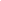 Spring. Song, from Act V, Scene 2 of Love’s Labors Lost by William Shakespeare (1598)When daisies pied, and violets blue,
  And lady-smocks all silver-white,
And cuckoo-buds of yellow hue
  Do paint the meadows with delight,
The cuckoo then, on every tree,
Mocks married men, for thus sings he:
      “Cuckoo!
Cuckoo, cuckoo!” O word of fear,
Unpleasing to a married ear.

When shepherds pipe on oaten straws,
  And merry larks are ploughmen’s clocks,
When turtles tread, and rooks, and daws,
  And maidens bleach their summer smocks,
The cuckoo then, on every tree,
Mocks married men, for thus sings he:
      “Cuckoo!
Cuckoo, cuckoo!” O word of fear,
Unpleasing to a married ear.